Встреча в рамках проекта «Культурный норматив школьника»
Очередная встреча с участниками культурно-просветительского проекта "Культура России", тема - "Украина". Ребята узнали о символике страны, крупных городах и промышленности, её обычаях и традициях, национальных инструментах, известных на весь мир людях, которые прославии Украину. Очень приятно, что дети уже многое знают, смотрят новости, читают книги, поэтому каждое занятие проходит в виде продуктивного диалога. Завершилась беседа командной викториной с каверзными вопросами, но ребята отлично справились с заданиями!
#КультураРоссии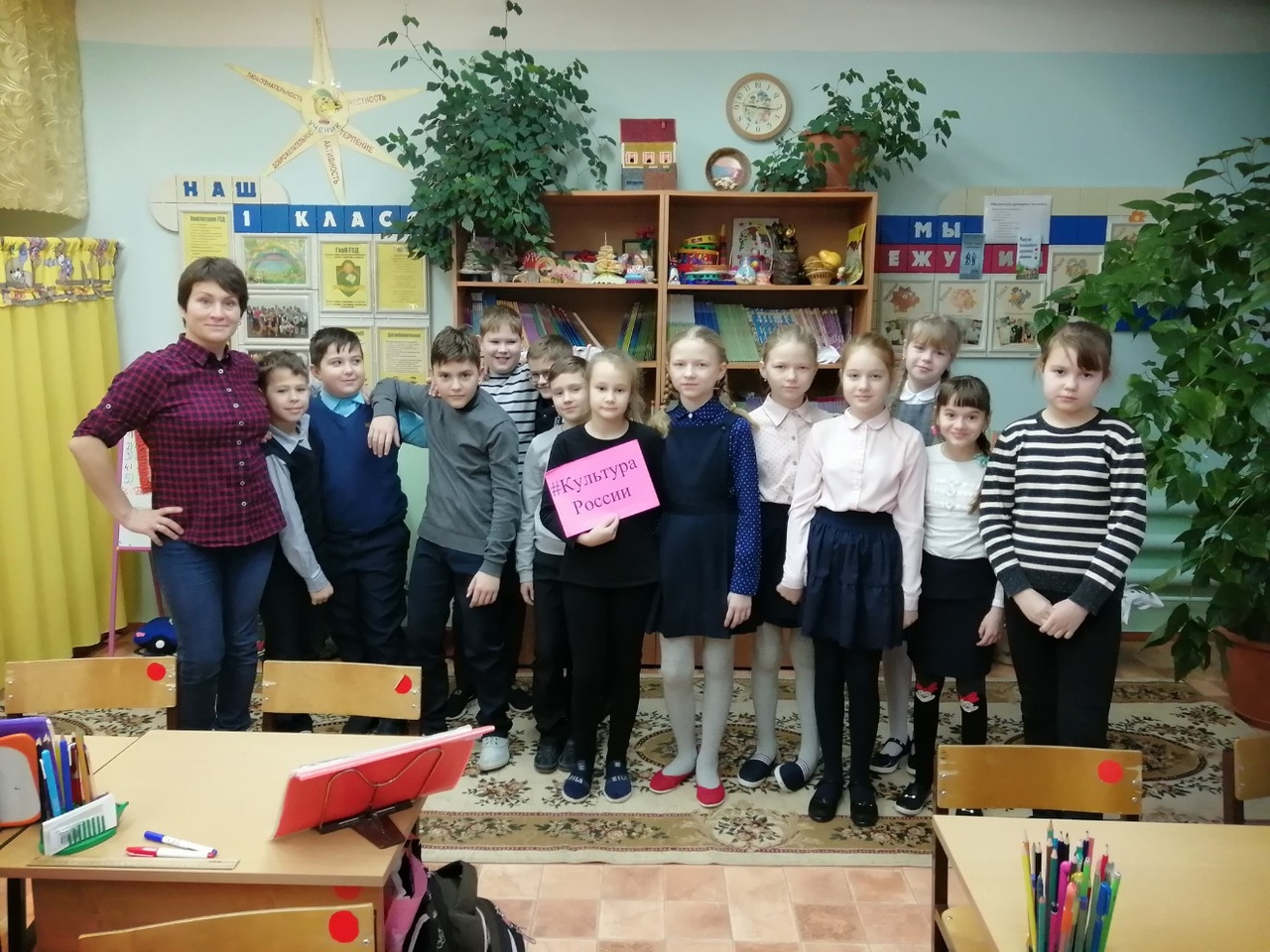 